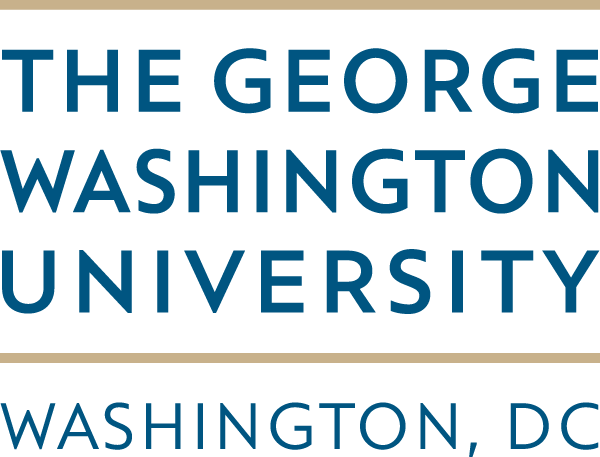 	RAM Authorization Amendment formAU:      	/       	/       	          	Name	Department	Office bldg / rmPlease indicate below what you are doing: Add a room	 Delete a room	 Renovate/change a room	 Add a protocol Change existing protocol	 Delete a protocol	 Increase on-hand limit	 Increase annual limitNote: A change in isotope requires a change in protocolFor protocol or room changes use table 1.  If changing an existing protocol include the ID#.  A new or substantial change to a protocol requires a protocol submission form.  To add, delete or make a substantial change to a room a Rad lab commissioning form must be submitted.  If only adding or deleting a room, only fill out the last two columns.Table 1	For changes to activity limits or limits for a new isotope (only new section) use table 2Table 2Radiation Equipment - Add any radiation producing equipment such as sealed sources or x-ray machines.Comments:        Please email this form to Greg Smith, gdsmith@gwu.eduID (if exists)Protocol short nameIsotopeChemical formRoom (s)Action add      add      add     IsotopeCurrent on-hand limit (mCi)Current annual limit (mCi)New on-hand limit (mCi)New annual limit (mCi)Type of equipmentManufacturer / modelSerial #Owner (i.e.: PI, department)Cal DateRoom (s)